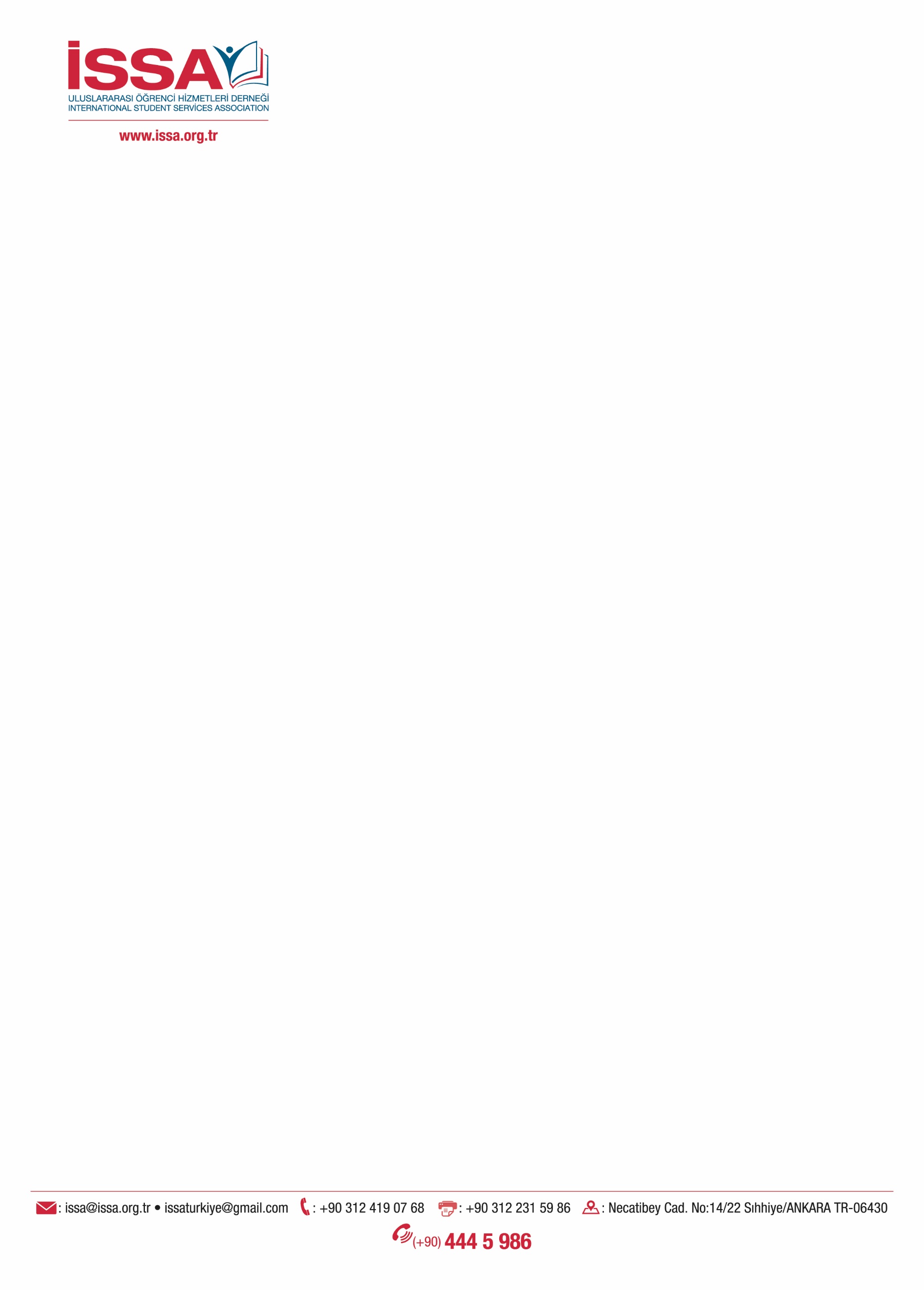 TUNUS'DA 2.ISSA TÜRK ÜNİVERSİTELERİ TANITIM GÜNLERİ PROGRAMI07  MART  2019   PERŞEMBE ( GİDİŞ )09:20                İSTANBUL-TUNUS UÇUŞ  (ATATÜRK HAVALİMANI   THY / TK 0661 ) 10:15                TUNUS(CARTHAGE) HAVAALANINA VARIŞ13:00                OTELE GİRİŞ  15:00-16:00    BÜYÜKELÇİLİK ZİYARETİ  (Teyit bekleniyor,)  16:00-17:00    TUNUS YUNUE EMRE KÜLTÜR MERKEZİ ZİYARETİ  (Teyit bekleniyor ,)  18:00 -20:00   AKŞAM YEMEĞİ VE TANIŞMA 08 MART  2019  (CUMA)  10: 00-17: 00   OKUL GEZİSİ                                                                  17:00-              SERBEST ZAMAN   09  MART  2019  (CUMARTESİ ) 10:00 - 17:00   TÜRK ÜNİVERSİTELERİ TANITIM FUARI                 17:00 -             SERBEST ZAMAN 10   MART 2017  (PAZAR)10:00 - 17:00   TÜRK ÜNİVERSİTELERİ TANITIM FUARI VE KAPANIŞ17:00 -             SERBEST ZAMAN11 MART  2019  (PAZARTESİ )09:00              OTELDEN ÇIKIŞ09:00-13:00   ŞEHİR GEZİSİ                           14:00              HAVAALANINA GİDİŞ 16:25              TUNUS - İSTANBUL (ATATÜRK)   UÇUŞ   (THY / TK 0664 )21 05              İSTANBUL(ATATÜRK) HAVAALANINA VARIŞOTEL VE FUAR SALONU: : (www.hotelafrica.tn )   ( www.goldentulipelmechtel.com)HOTEL AFRİCA: 50, AVENUE HABIB BOURGUIBA-B.P.73, 1001, TUNIS, TUNUS  GOLDEN TULİP HOTEL:  AVENUE OULED HAFFOUZ EL OMRANE 1005 TUNISİletişim:  Mustafa ESER  ( Tanıtım Sorumlusu )Tel : +90 541 932 36 59    +90 312 419 07 68  E-Posta: proje@issa.org.trDr. Dursun AYDIN  ( ISSA TURKEY Başkanı)Tel : +90 532 417 74 98   +90 312 419 07 68    E-Posta: baskan@issa.org.trİyed BELKHODJA( Tunus Dernek temsilcimiz) Tel: 00 216 52 024 012     E Posta: tunus@issa.org.tr     